คำแถลงนโยบายของนายทิพย์ชยภล   เพทายวิราพันธ์นายกองค์การบริหารส่วนตำบลคลองเรือ แถลงต่อสภาองค์การบริหารส่วนตำบลคลองเรือวันที่  11  เดือน มกราคม  พ.ศ.2565-------------------------------เรียน   ประธานสภา และสมาชิกสภาองค์การบริหารส่วนตำบลคลองเรือ  ทุกท่าน		กระผม นายทิพย์ชยภล  เพทายวิราพันธ์ นายกองค์การบริหารส่วนตำบลคลองเรือ                   ขออนุญาต  เรียนท่านประธานสภาฯ ผ่านไปยังสมาชิกสภาฯ  และพี่น้องประชาชนชาวตำบลคลองเรือ                          ที่เคารพทุกท่าน เพื่อรับทราบโดยทั่วกัน		ตามที่มีการเลือกตั้งสมาชิกสภาองค์การบริหารส่วนตำบลและนายกองค์การบริหารส่วนตำบลคลองเรือ อำเภอวิหารแดง จังหวัดสระบุรี เมื่อวันอาทิตย์ที่ 28 พฤศจิกายน พ.ศ.2564 และคณะกรรมการการเลือกตั้ง ได้ประกาศผลการเลือกตั้งสมาชิกสภาองค์การบริหารส่วนตำบลและนายกองค์การบริหารส่วนตำบล คลองเรือ  เมื่อวันที่ 20 ธันวาคม  2564 ที่ผ่านมา กระผม นายทิพย์ชยภล  เพทายวิราพันธ์ ได้รับเลือก             ให้เป็นนายกองค์การบริหารส่วนตำบลคลองเรือ ในฐานะผู้บริหารซึ่งจะต้องเป็นผู้นำในการบริหารการพัฒนาเพื่อให้เกิดประโยชน์และความผาสุกของประชาชนชาวตำบลคลองเรือ  ตามพระราชบัญญัติสภาตำบล                     และองค์การบริหารส่วนตำบล พ.ศ.2537 (ฉบับที่ 7) พ.ศ.2562 มาตรา 58/5 ก่อนนายกองค์การบริหาร               ส่วนตำบลเข้ารับหน้าที่ ให้ประธานสภาองค์การบริหารส่วนตำบลเรียกประชุมสภาองค์การบริหาร                              ส่วนตำบลเพื่อให้นายกองค์การบริหารส่วนตำบลแถลงนโยบายต่อสภาองค์การบริหารส่วนตำบล โดยไม่มีการ               ลงมติ ทั้งนี้ ภายในสามสิบวันนับแต่วันประกาศผลการเลือกตั้งนายกองค์การบริหารส่วนตำบล                              กระผม นายทิพย์ชยภล  เพทายวิราพันธ์ จึงขอแถลงนโยบายในการบริหารงานต่อสภาฯ อันทรงเกียรตินี้                   โดยมีหลักการว่า จะยึดมั่น  ในระบอบประชาธิปไตย โดยเน้นการมีส่วนร่วมของประชาชน ยึดมั่นในระเบียบกฎหมายเพื่อให้เกิดความยุติธรรมและความเที่ยงตรง ความโปร่งใส และจะแก้ไขปัญหา เพื่อตอบสนองความต้องการของประชาชน อย่างทั่วถึง รวดเร็ว โดยใช้ทรัพยากรบุคคลทุกภาคส่วนและสร้างทีมงานให้มีประสิทธิภาพภายใต้การบริหารจัดการที่ดี และประสานความร่วมมือทุกด้าน ทั้งนี้ กระผมได้กำหนดนโยบายไว้  6 ด้าน ดังนี้		1. นโยบายด้านโครงสร้างพื้นฐาน ด้านสาธารณูปโภค และการพัฒนาแหล่งน้ำ		    1.1 ดำเนินการก่อสร้าง ปรับปรุง ถนนสายหลัก ถนนสายรอง ให้มีสภาพสมบูรณ์ใช้การได้ดีและมีประสิทธิภาพ		    1.2 จัดให้มีไฟฟ้าสาธารณะในชุมชนอย่างทั่วถึง เพื่อให้เกิดความปลอดภัยแก่ชีวิต                     และทรัพย์สินของประชาชน		    1.3 พัฒนาแหล่งน้ำเพื่อการอุปโภคและเพื่อการเกษตรให้ทั่วถึงและเพียงพอ		    1.4 ก่อสร้าง ปรับปรุง ซ่อมแซม ระบบประปาให้ได้มาตรฐานอย่างเพียงพอ		2. นโยบายด้านเศรษฐกิจ		    2.1 ส่งเสริมการผลิตสินค้าในชุมชนและสินค้าที่เป็นภูมิปัญญาท้องถิ่น เพื่อให้มีการ                สร้างงาน สร้างเงิน สร้างรายได้ในชุมชน		    2.2 ส่งเสริมและสนับสนุนกลุ่มอาชีพต่างๆ ในตำบล		    2.3 พัฒนารายได้ขององค์การบริหารส่วนตำบลคลองเรือให้มีรายได้เพียงพอที่จะพัฒนา             ในด้านต่างๆ ตามนโยบาย-2-		3. นโยบายด้าน สังคม การศึกษา ศาสนาและวัฒนธรรม		    3.1 อนุรักษ์ บำรุงรักษา ศิลปะ วัฒนธรรม ขนบธรรมเนียมประเพณี และภูมิปัญญาท้องถิ่นให้คงความเป็นเอกลักษณ์		    3.2 ส่งเสริมกิจการด้านการศาสนา โดยอาศัยความร่วมมือระหว่างบ้าน วัด โรงเรียนและหน่วยงานราชการ		    3.3 สนับสนุนงานด้านการป้องกันและแก้ไขปัญหายาเสพติด		    3.4 ส่งเสริมคุณภาพชีวิตของประชาชน ให้มีความปลอดภัยในชีวิตและทรัพย์สิน		    3.5 ให้การสงเคราะห์ แก่ผู้ยากไร้ ผู้พิการ ผู้ด้อยโอกาส และผู้สูงอายุ ให้มีคุณภาพชีวิต                ที่ดีสามารถพึ่งพาตนเองได้		    3.6 พัฒนาคุณภาพการศึกษาของศูนย์พัฒนาเด็กเล็กให้มีมาตรฐานสูงขึ้น ส่งเสริมสนับสนุนโรงเรียนในเขตองค์การบริหารส่วนตำบลคลองเรือ เพื่อพัฒนาคุณภาพการศึกษาทั้งในและนอกระบบ4. ด้านการพัฒนาทรัพยากรธรรมชาติและสิ่งแวดล้อม4.1 พัฒนา ส่งเสริมการบริหารจัดการเรื่องขยะมูลฝอยให้สามารถจัดเก็บขยะได้รวดเร็ว             และเป็นชุมชนที่น่าอยู่4.2 อนุรักษ์และพัฒนาทรัพยากรธรรมชาติและปรับปรุงภูมิทัศน์ของถนนของตำบลคลองเรือ               ให้สวยงามพัฒนาชุมชนให้มีสภาพแวดล้อมที่ดีน่าอยู่4.3 พัฒนา ระบบระบายน้ำให้ได้มาตรฐาน เพื่อแก้ไขปัญหาน้ำท่วมอย่างถาวร พร้อมทั้งอนุรักษ์ ฟื้นฟู รักษาสิ่งแวดล้อมในชุมชน		5. นโยบายด้านการสาธารณสุข		    5.1 ส่งเสริมการดำเนินกิจกรรมด้านการสร้างเสริมสุขภาพของประชาชน และการบริหารสาธารณสุขขั้นพื้นฐาน จัดระบบหลักประกันสุขภาพให้สามารถเป็นหน่วยงานที่ให้บริการด้านการสร้างเสริมสุขภาพ		    5.2 ส่งเสริมสนับสนุนการควบคุมป้องกันการแพร่ระบาดของโรคติดต่อและโรคไม่ติดต่อ       ที่เป็นอันตรายและการดูแลรักษาสุขภาพอนามัยของประชาชน		    5.3 ส่งเสริมงานสุขภาพอนามัยและการจัดการสุขภาวะภาคประชาชน โดยผ่านกลุ่มอาสาสมัครสาธารณสุขมูลฐานประจำหมู่บ้าน6. นโยบายด้านการพัฒนาการบริหารจัดการองค์กรภายใต้ระบบธรรมาภิบาล6.1 ส่งเสริมการมีส่วนร่วมของประชาชนในการกำหนดทิศทางการบริหารองค์การบริหารส่วนตำบลในการพัฒนาท้องถิ่นอย่างต่อเนื่องทุกขั้นตอน6.2 ปรับปรุงพัฒนา และจัดให้มีเครื่องมือ เครื่องใช้ และสถานที่ปฏิบัติงานให้เพียงพอและทันสมัย เพื่อความสะดวก รวดเร็ว และเอื้อต่อการให้บริการแก่ประชาชน6.3 บริหารจัดการและพัฒนาขีดความสามารถเพื่อเพิ่มศักยภาพบุคลากร และสร้างแรงจูงใจ           ในการปฏิบัติงาน จัดให้มีสวัสดิการและสิทธิประโยชน์ของบุคลากรอย่างทั่วถึง เพื่อเพิ่มขวัญกำลังใจ                   ให้กับบุคลากรขององค์การบริหารส่วนตำบลคลองเรือ6.4 ส่งเสริมคุณธรรมจริยธรรมในองค์กร ส่งเสริมให้ประชาชนและบุคลากรขององค์การบริหารส่วนตำบลมีส่วนร่วม โดยสุจริต โปร่งใส สามารถตรวจสอบได้6.5 ส่งเสริมการพัฒนาองค์การบริหารส่วนตำบลคลองเรือ ด้วยการใช้เทคโนโลยีสารสนเทศ เพื่อให้เกิดประสิทธิภาพในการปฏิบัติงานของเจ้าหน้าที่ และก่อให้เกิดประโยชน์แก่ประชาชน-3-6.6 บริหารงานด้วยความซื่อสัตย์ โปร่งใส จริงใจ สามารถตรวจสอบได้โดยคำนึงถึงผลประโยชน์ส่วนรวมของประชาชนในท้องถิ่น ภายใต้การปกครองระบอบประชาธิปไตยอันมีพระมหากษัตริย์ทรงเป็นประมุข โดยยึดหลักธรรมาภิบาลทั้งนี้ จะบริหารราชการขององค์การบริหารส่วนตำบลคลองเรือ ให้เป็นไปตามกรอบนโยบายที่ได้แถลงไว้ต่อสภาองค์การบริหารส่วนตำบลคลองเรือข้างต้น เพื่อที่จะสามารถพัฒนาตำบลคลองเรือ            ให้เป็นเมืองน่าอยู่ประชาชนมีคุณภาพชีวิตที่ดี กระผมจะปฏิบัติหน้าที่ราชการด้วยความตั้งใจ ซื่อสัตย์ สุจริตโปร่งใสและตรวจสอบได้               บนพื้นฐานของความถูกต้องตามระเบียบ กฎหมายเพื่อประโยชน์สุขของประชาชนในตำบลอย่างแท้จริง                  และกระผมพร้อมที่จะน้อมรับ คำแนะนำ คำเสนอแนะ จากท่านสมาชิกสภาองค์การบริหารส่วนตำบลคลองเรือ ทุกท่าน  เพื่อให้องค์การบริหารส่วนตำบลคลองเรือของพวกเราทุกคน เจริญก้าวหน้าต่อไปอย่างยั่งยืน ขอขอบคุณทุกท่านครับ                                                     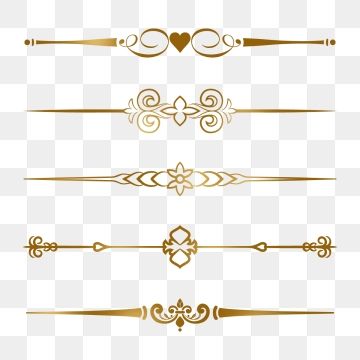 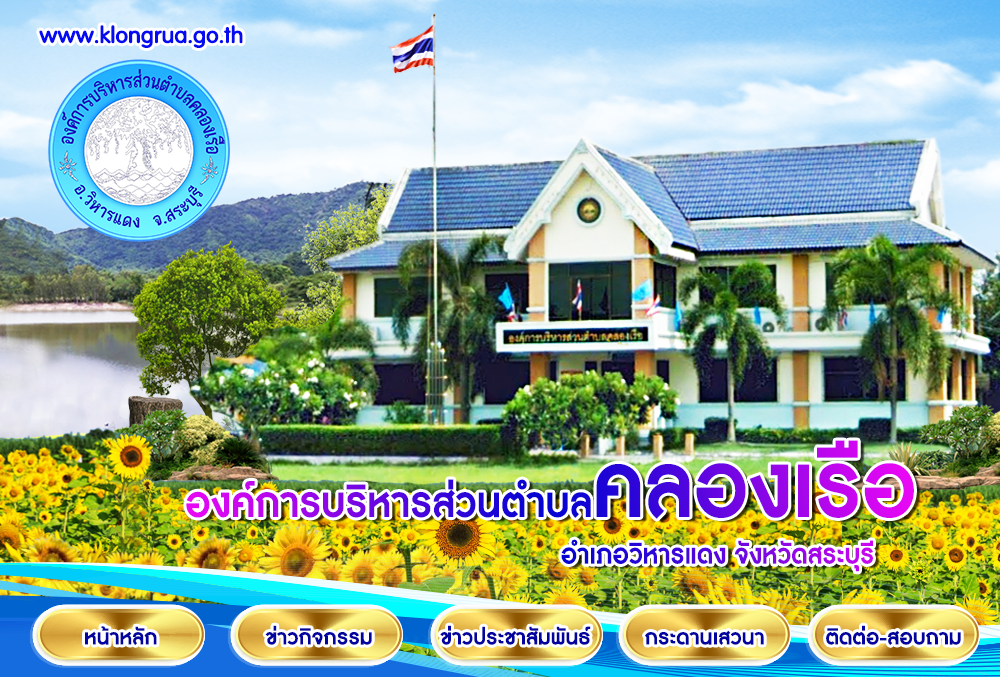 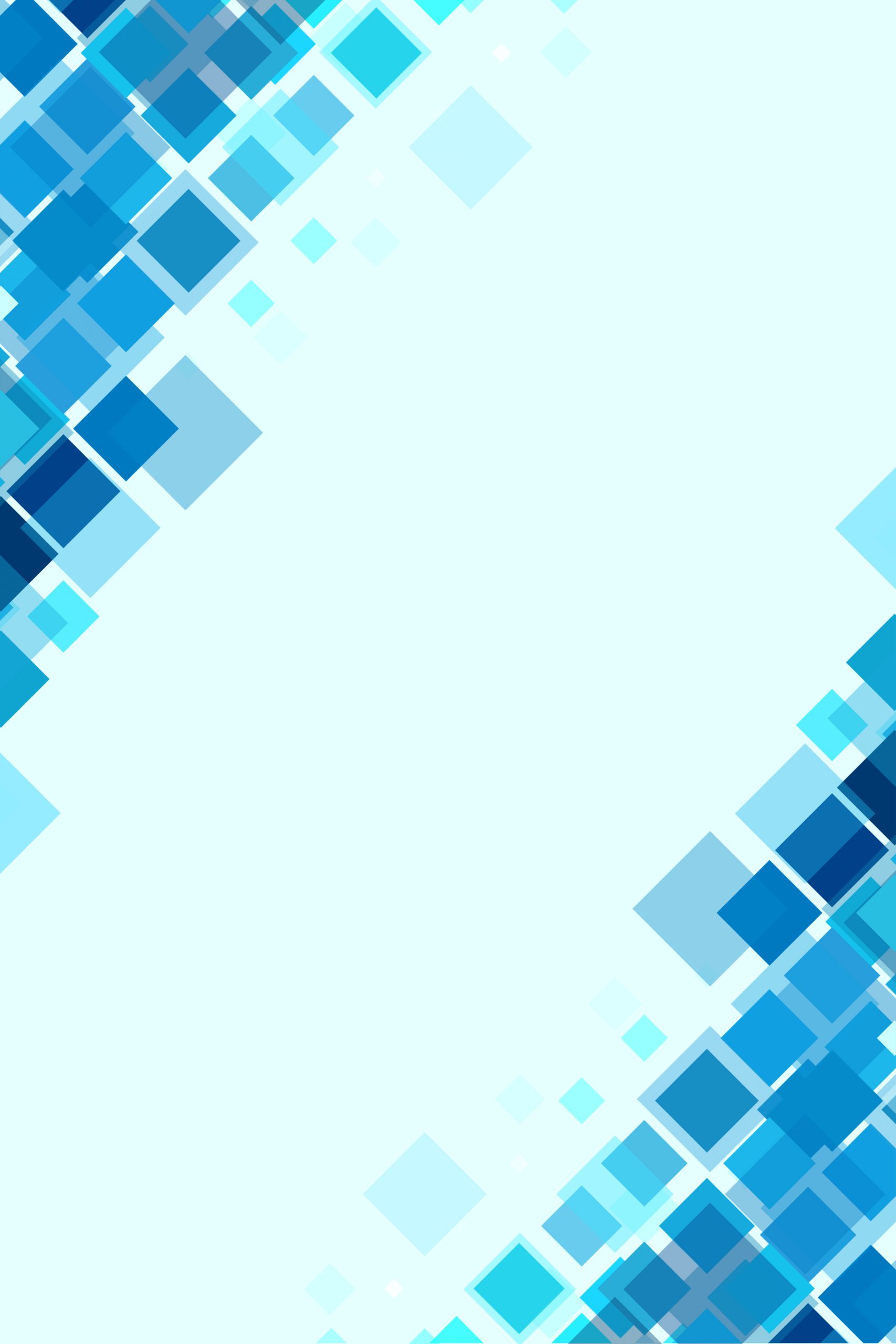 คำแถลงนโยบาย	ของนายทิพย์ชยภล  เพทายวิราพันธ์นายกองค์การบริหารส่วนตำบลคลองเรือแถลงต่อสภาองค์การบริหารส่วนตำบลคลองเรือวันที่ 11  มกราคม  2565